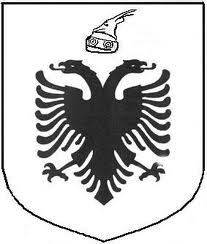 REPUBLIKA E SHQIPËRISËINSTITUCIONI I PRESIDENTIT TË REPUBLIKËS______________________________________________________________________________Njoftim për fazën e verifikimit paraprak të kandidatëve, në lidhje me procedurën e pranimit në shërbimin civil, për nivelin ekzekutiv për pozicionin, “Specialist për Buxhetin”Në mbështetje të ligjit 152/2013 “Për nëpunësin civil”, i ndryshuar, Vendimit të Këshillit të Ministrave, nr. 243, datë 18.03.2015, “Për pranimin, lëvizjen paralele, periudhën e provës dhe emërimin në kategorinë ekzekutive”, si dhe në vijim të procedurës për plotësimin e vendit vakant, të shpallur me shkresën nr. 2099, datë 10.06.2022, Specialist për Buxhetin”, pranë Sektorit të Buxhetit, në Drejtorinë e Buxhetit dhe Mirëmenaxhimit Financiar”, njësia përgjegjëse mbas verifikimit paraprak, njofton se kandidati:Zonja Anila Janinaplotësojnë kërkesat e përgjithshme dhe ato të veçanta, të përcaktuara në shpalljen për konkurrim.Kandidati do të vlerësohet nga Komiteti i Përhershëm i Pranimit, për Nivelin Ekzekutiv, për dokumentacionin e dorëzuar, testimin me shkrim dhe intervistën e strukturuar me gojë, në datë 06.07.2022, ora 11:00, në ambientet e Institucionit të Presidentit të Republikës.Institucioni i Presidentit të Republikës                                                                                                                                                     Njësia Përgjegjëse